PLANILHA DE CUSTOS:Arroio Grande, 12 de março de 2024.ItemDescriçãoUnidadeQuantidadeValor Unitário R$Valor total R$01Cadeira Gamer Giratória Reclinável, composta por um assento ergonômico, encosto macio, apoio para os braços, regulagem de altura e rodízios, estofamento em espuma com revestimento de couro sintético. Revestimento: Material sintético – Estrutura Interna: Aço – Medida do encosto: 82cm - Altura mínima(chão+assento): 50x66x41cm - Altura máxima(chão+assento): 60x66x41cm - Altura mínima(chão+encosto): 125x66x41cm - Altura máxima(chão+encosto): 135x66x41cm02R$ 1.083,00R$2.166,00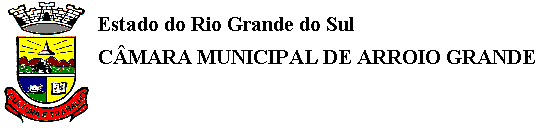 